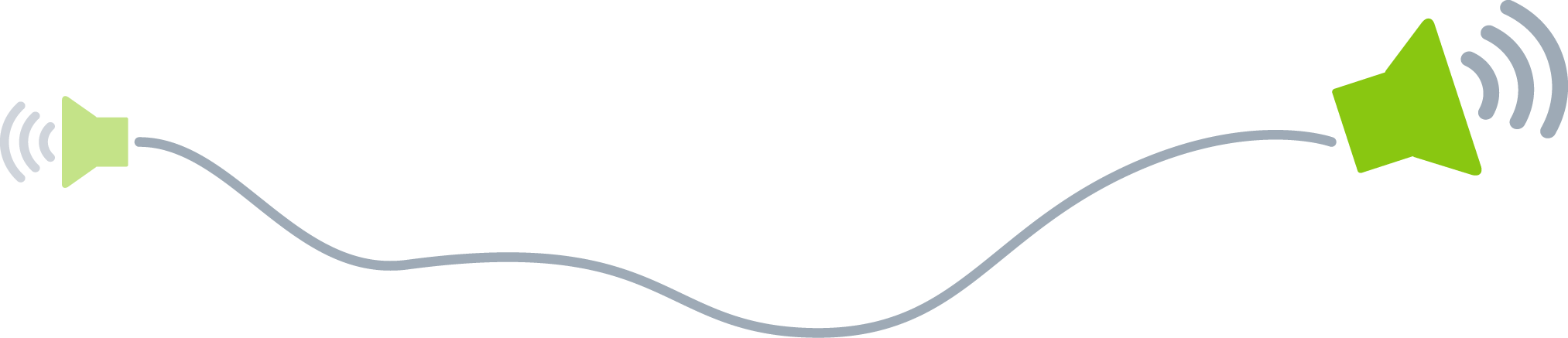 Memorando[Pronto para escrever? Selecione uma linha ou parágrafo do texto e comece a digitar para substituí-lo pelo texto de sua autoria. Para obter os melhores resultados, não inclua espaço à direita dos caracteres em sua seleção.][Precisa adicionar mais texto? A formatação do memorando de correspondência é muito fácil! Na guia página inicial, confira a Galeria de estilos para obter a formatação de texto que você vê aqui.]De:[Nome do remetente]Para:[Nome do destinatário]